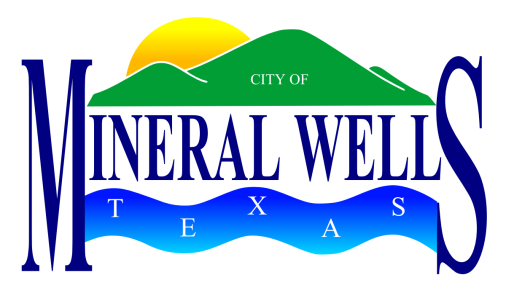 PROCLAMATIONWHEREAS,  a growing community requires a well trained workforce to provide the necessary skills to local industry and business; andWHEREAS,  training that workforce is a challenge in this day of ever evolving skill needs; andWHEREAS,  in pursuit of building that solid workforce base, Weatherford College and PECO/Facet have partnered on a unique training grant funded by the Texas Workforce Commission; andWHEREAS,  this grant, in the amount of $651,066.00, provides specialized equipment and over 20,000 training hours for 290+ employees at PECO/Facet Mineral Wells; andWHEREAS,  the equipment procured through this grant will benefit this community and other local businesses long after the initial grant is concluded; andWHEREAS,  this partnership and grant will increase the capacity of such occupations as Welding, Computer Aided Drafting, and Safety Training, to name just a few of the many; andWHEREAS,  the City of Mineral Wells recognizes the leadership, vision, and dedication that led to the successful implementation of this project.NOW, THEREFORE,  I, Mike Allen, Mayor of the City of Mineral Wells, do hereby proclaim that both Weatherford College and PECO/Facet be commended for their initiative in bringing this worthy community improvement project to fruition.Given under my hand and seal of office this 10th day of April, 2014._____________________________________						                             Mike Allen, Mayor